     			 Homework     5/29- 6/1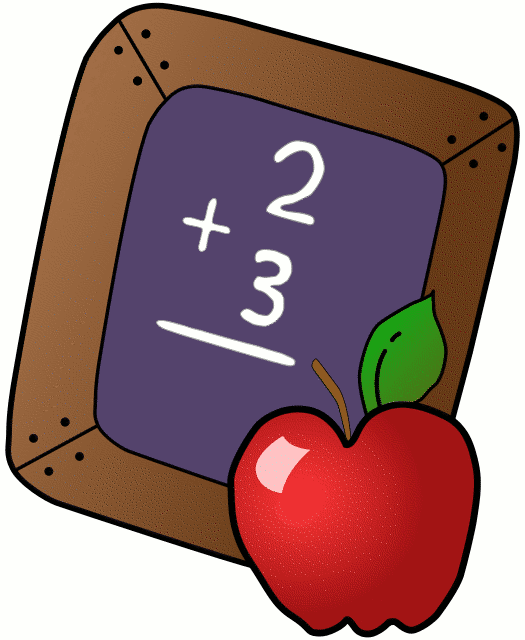 		        			        Mrs. Radcliffe’s 2nd GradeName_____________	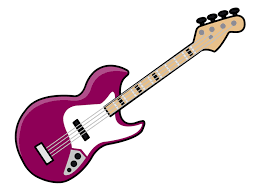 Let’s Rock Your Behavior           Parent/Teacher Communication: ___________________________________________________________________________________Parent Signature:________________________________MondayTuesdayWednesdayThursdayMathMemorial Day- No School! CompletePg. 159Belmont Park Ditch DayCompletePg. 161 Language ArtsNo Excuse Spelling- Test on FridayStudy for spelling test tomorrow! SpanishPractice Lessons 5 & 6Science Solar System Project- mostly done in class but will need to finish at home if not complete. Projects/OtherBook Forms Due tomorrow: 500 pages! How was my behavior today?Mon.Tues.Wed.Thurs.Fri.Rockin’ Behavior(Outstanding)Rockstar Behavior(Great Job)Can I Have Your Autograph?(Good Day)Let’s Rock & Roll(Ready to Learn)Singin’ The Blues(Think About It)Speak to Management(Teacher’s Choice)Tour Cancelled!(Parent Contact)